Příloha č. 1 k Pokynu prorektora č. 10/2023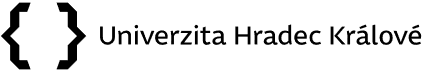 Návrh ke zveřejnění projektuVysvětlivky k vyplnění formuláře
„Návrh ke zveřejnění projektu“Název projektu – v ČJ a v AJFinancování projektu – interní (specifický výzkum/jiné), externí je nutné specifikovat (GAČR, TAČR, OP VVV apod., seznam aktuálně evidovaných kategorií zde)Primární vědní oblast – zařazení do kategorie dle převodníku M17+, dostupného zde, sloupec Fields of Research and Development (FORD)Garant/i – včetně všech titulůČasový rámec projektu – rok započetí projektu, předpokládaná délka trváníAkademická afiliace – pracoviště, fakultaAfiliace externích spolupracujících pracovišť – další pracoviště v případě relevanceKlíčová slova – pro usnadnění vyhledávání na webu; v ČJ a AJObrázky – každý projekt se ve výpisu projektů prezentuje obrázkem v záhlaví (minimální šířka 1067 px), dále je vždy zajímavější, pokud i v textu budou uvedeny doprovodné obrázkyObrázky přiložte jako samostatné dokumenty v dostatečném rozlišení (alespoň 600 × 800 px)Text – minimálně abstrakt, žádoucí je i delší text; v ČJ a AJKontaktní údaje – e-mail, telefonOdkazy na externí informace – existující externí webové stránkyVýstupy projektu – např. již vzniklé články v rámci projektu; lze postupně doplňovatDoplňující dokumenty – např. tabulky, prezentace; uložené skrz FilesenderDalší informace nutné pro povinnou publicitu projektuNázev projektuFinancování projektuPrimární vědní oblast (FORD)Garant/iČasový rámec (rok od-do)Akademická afiliace (pracoviště)Afiliace externích spolupracujících pracovišťKlíčová slovaText/anotace (všechny obrázky v separátních přiložených souborech)E-mailTelefonExterní odkazy (např. separátní web)Výstupy projektu (např. články)Poznámky